Lesson 8:  Arcs and Chords Student Outcomes Congruent chords have congruent arcs, and the converse is true.Arcs between parallel chords are congruent. Lesson Notes In this lesson, students use concepts studied earlier in this module to prove three new concepts:  Congruent chords have congruent arcs; congruent arcs have congruent chords; arcs between parallel chords are congruent.  The proofs are designed for students to be able to begin independently, so this is a great lesson to allow students the freedom to try a proof with little help getting started.  This lesson that highlights MP.7 as students study different circle relationships and draw auxiliary lines and segments.  MP.1 and MP.3 are also highlighted as students attempt a series of proofs without initial help from the teacher.Classwork Opening Exercise (5 minutes) The Opening Exercise reminds students of our work in Lesson 2 relating circles, chords, and radii.  It sets the stage for Lesson 8.  Have students try this exercise on their own, then compare answers with a neighbor, particularly the explanation of their work.  Bring the class back together, and have a couple of students present their work and do a quick review.Opening ExerciseGiven circle  with ,    and   .  Find  and .  Explain your work.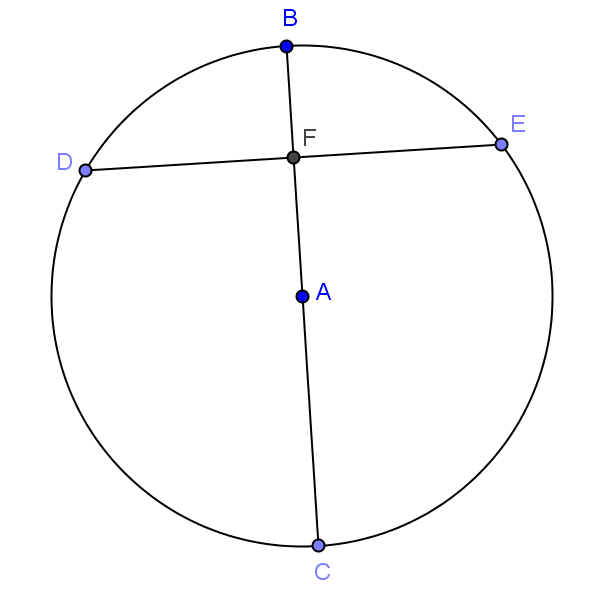      .   is a radius with a measure of .  If  =  then     .  Connect  and .  In ,     .  Both  and  are right triangles 
and congruent, so by the Pythagorean theorem,   = , making   .Exploratory Challenge (12 minutes) In this example, students will use what they have learned about the relationships between chords, radii, and arcs to prove that congruent chords have congruent arcs and congruent minor arcs have congruent chords.  They will then extend this to include major arcs.  We are presenting the task and then letting students think through the first proof.  Give students time to struggle and talk with their groups.  This is not a difficult proof and can be done with concepts from Lesson 2 that they are familiar with or by using rotation.  Once groups finish and talk about the first proof, they then do two more proofs that are similar.  Walk around, and give help where needed, but not too quickly.Display the picture below to the class.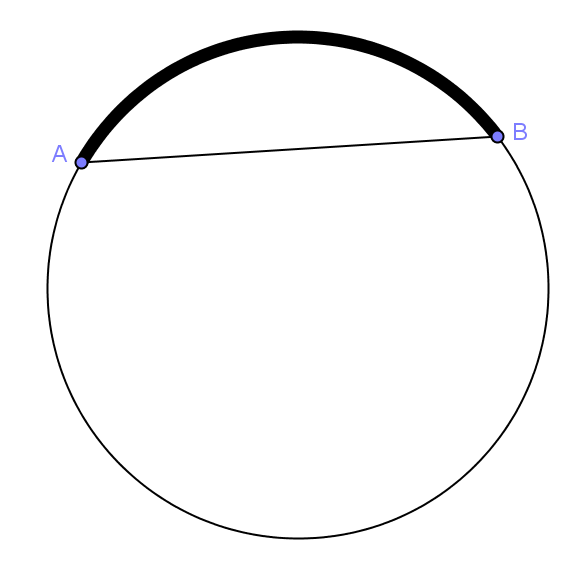 Tell me what you see in this diagram.A circle, a chord, a minor arc, a major arc.What do you notice about the chord and the minor arc?They have the same endpoints.We say that arc is subtended by chord .  Can you repeat that with me?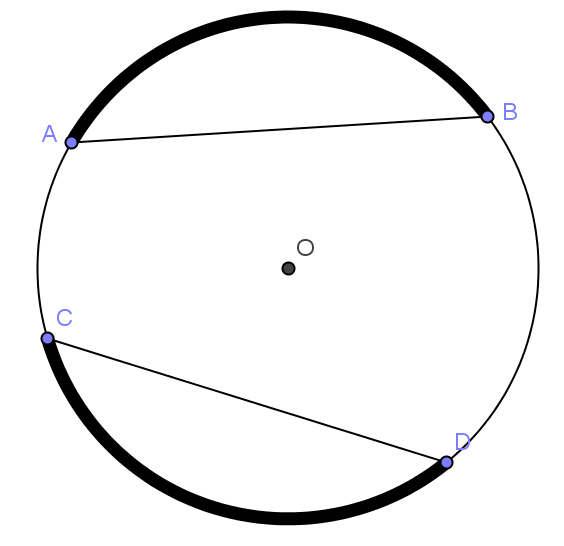 Arc  is subtended by chord .What do you think we mean by the word “subtended”?The chord cuts the circle and forms the arc.  The chord and arc have the same endpoints.Display circle at right.  What can we say about arc ?Arc is subtended by chord .If , what do you think would be true about  and ?They are equal (congruent).Put students in heterogeneous groups of three, and present the task.  Set up a 5-minute check to be sure that groups are on the right path and to give ideas to groups who are struggling.  Have groups show their work on large paper or poster board and display work, then have a whole class discussion showing the various ways to achieve the proof. With your group, prove that if the chords are congruent, the arcs subtended by those chords are congruent.Some groups will use rotations and others similar triangles similar to the work that was done in Lesson 2.  Both ways are valid and sharing will expose students to each method. Now prove that in a circle congruent minor arcs have congruent chords.Students should easily see that the process is almost the same, and that it is indeed true.Do congruent major arcs have congruent chords too?Since major arcs are the part of the circle not included in the minor arc, if minor arcs are congruent,  minus the measure of the minor arc will also be the same.Exercise 1 (5 minutes) Have students try Exercise 1 individually, and then do a pair-share.  Wrap up with a quick whole class discussion.ExercisesGiven circle  with  and , find .  Explain your work.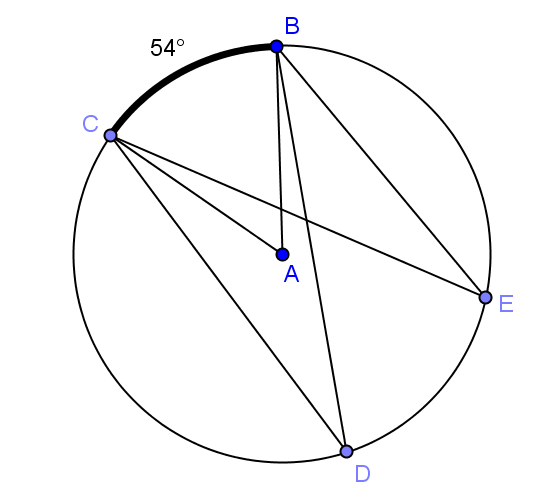  .   because the central angle has the same measure as its subtended arc.   because an inscribed angle has half the measure of the central angle with the same inscribed arc.  Since   because it is double the angle inscribed in it.Example 1 (5 minutes)In this example, students prove that arcs between parallel chords are congruent.  This is a teacher led example.  Students will need a compass and 
straight edge to construct a diameter and a copy of the circle below. Display the picture at right to the class.What do you see in this diagram?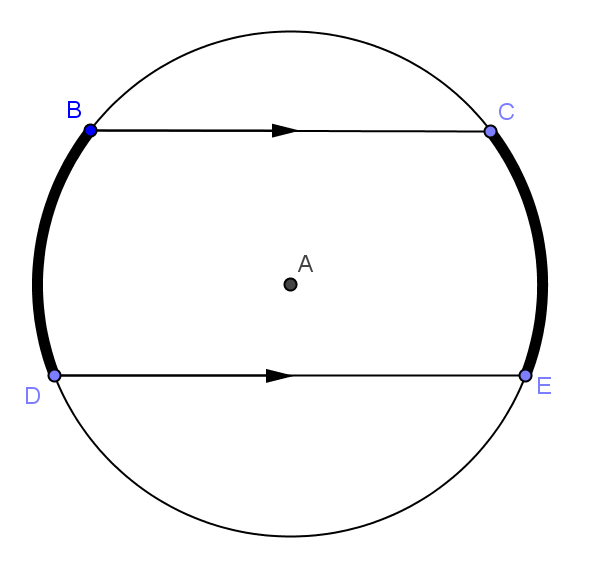 A circle, two arcs, a pair of parallel chordsWhat looks to be true about the arcs?They appear to be congruent. This is true, and here is the theorem:  In a circle, arcs between parallel chords are congruent.Repeat that with me.In a circle, arcs between parallel chords are congruent.Let’s prove this together.  Construct a diameter perpendicular to the parallel chords.Students construct the perpendicular diameter.What does this diameter do to each chord?The diameter bisects each chord.Reflect across the diameter (or fold on the diameter).  What happens to the endpoints?The reflection takes the endpoints on one side to the endpoints on the other side.  It therefore takes arc to arc.  Distances from the center are preserved.What have we proven?Arcs between parallel chords are congruent.Draw .  Can you think of another way to prove this theorem using properties of angles formed by parallel lines? because alternate interior angles are congruent.  This means  both have inscribed angles of the same measure, so the arc angle measures are congruent and twice the measure of their inscribed angles.Exercise 2 (5 minutes) 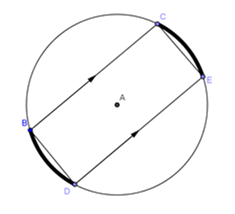 Have students work on Exercise 2 in pairs.  This exercise requires use of all concepts studied today.  Pull the class back together to share solutions.  Use this as a way to assess student understanding.If two arcs in a circle have the same measure, what can you say about the quadrilateral formed by the four endpoints?  Explain. If the arcs are congruent, their endpoints can be joined to form chords that are parallel (.).The chords subtending the congruent arcs are congruent ().A quadrilateral with one pair of opposite sides parallel and the other pair of sides congruent is an isosceles trapezoid.Exercises 3–5 (5 minutes)Find the angle measure of  and .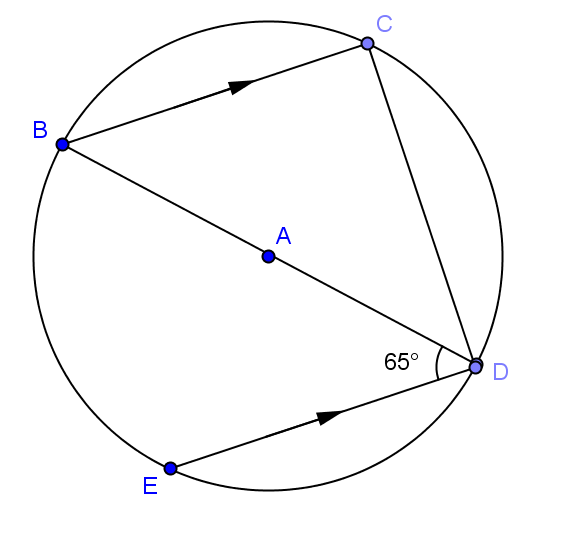  and .  Find 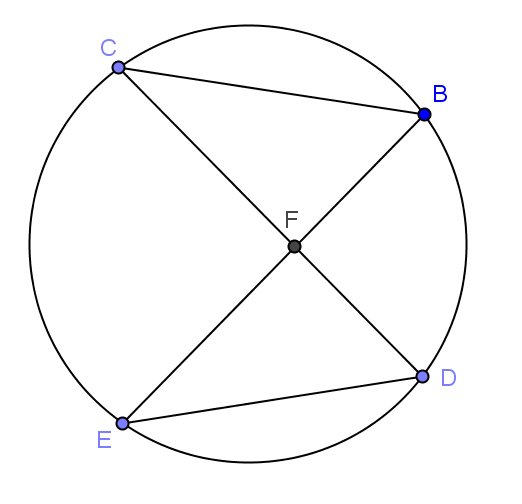  is a diameter of circle .  .  Find 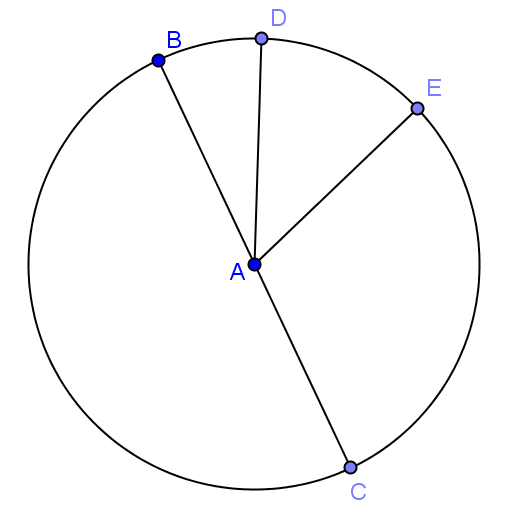 Closing (3 minutes)Have students do a 30-second Quick Write on what they have learned in this lesson about chords and arcs.  Pull the class together to review, and have them add these to the circle graphic organizer started in Lesson 2.Congruent chords have congruent arcs.Congruent arcs have congruent chords.Arcs between parallel chords are congruent.Exit Ticket (5 minutes) Name                 							         		Date              		         Lesson 8:  Arcs and ChordsExit TicketGiven circle  with radius , prove . 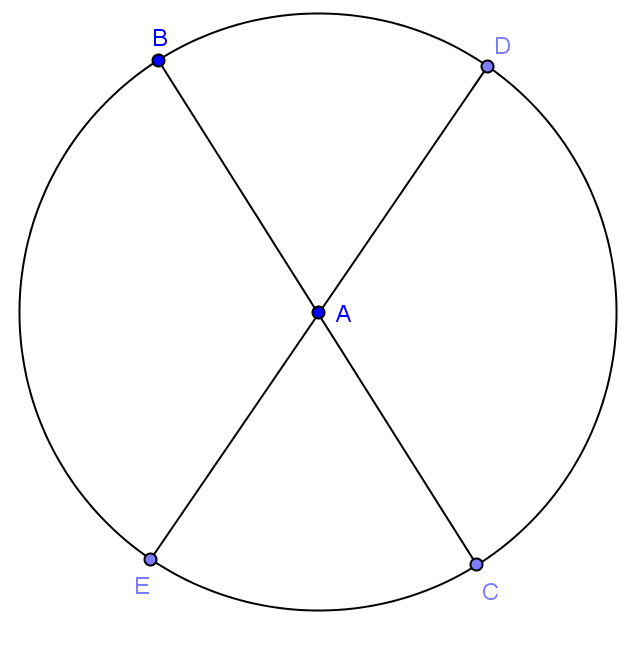 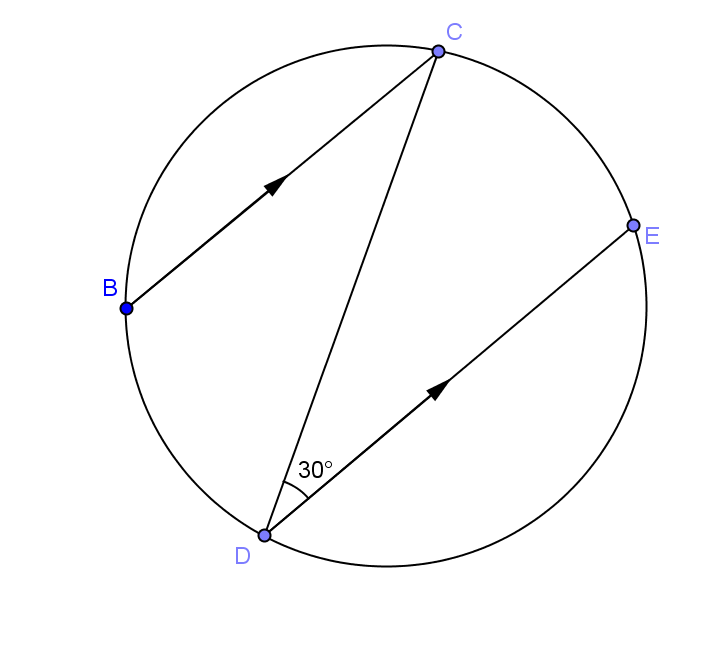 Given the circle at right, find .Exit Ticket Sample SolutionsGiven circle  with radius , prove .   (vertical angles are congruent)   (arcs are equal in degree measure to their inscribed central angles)   (chords are equal in length if they subtend congruent arcs)Given the circle at right, find . °Problem Set Sample SolutionsProblems 1–3 are straightforward and easy entry.  Problems 5–7 are proofs and may be challenging for some students.  You may consider only assigning some problems or allowing student choice while requiring some problems of all students.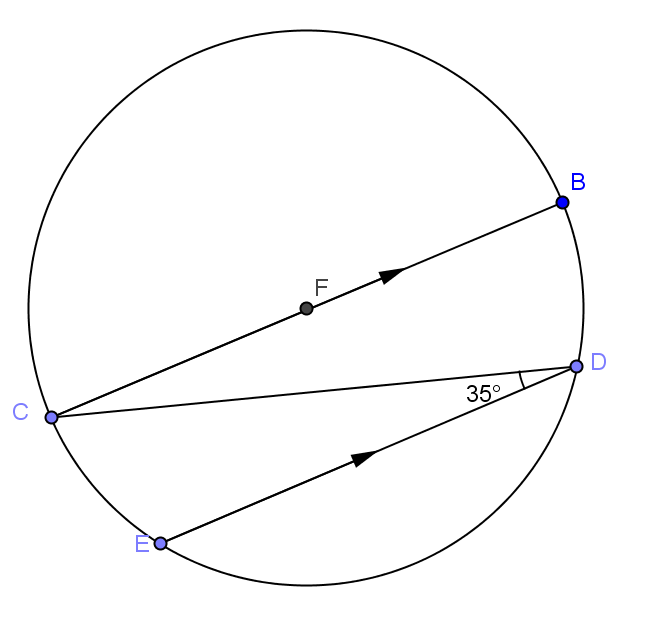 Find  In circle ,  is a diameter, , and .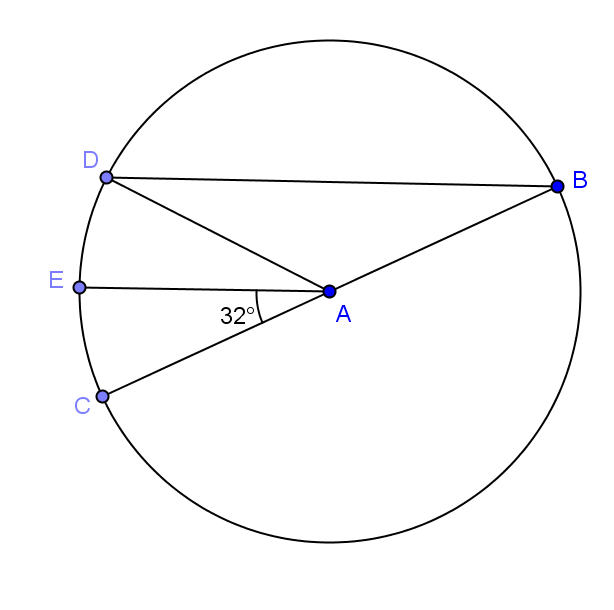 Find .Find .In circle ,  is a diameter, , and .  Find  .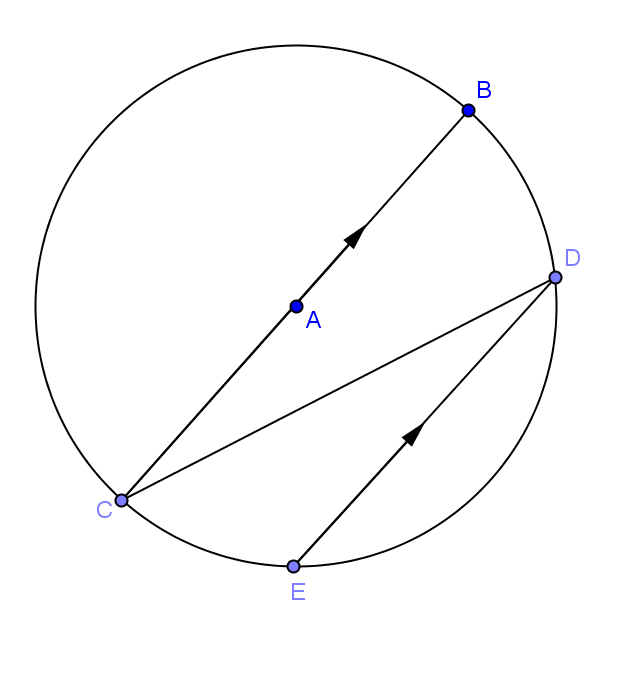 In circle ,  is a diameter and  .  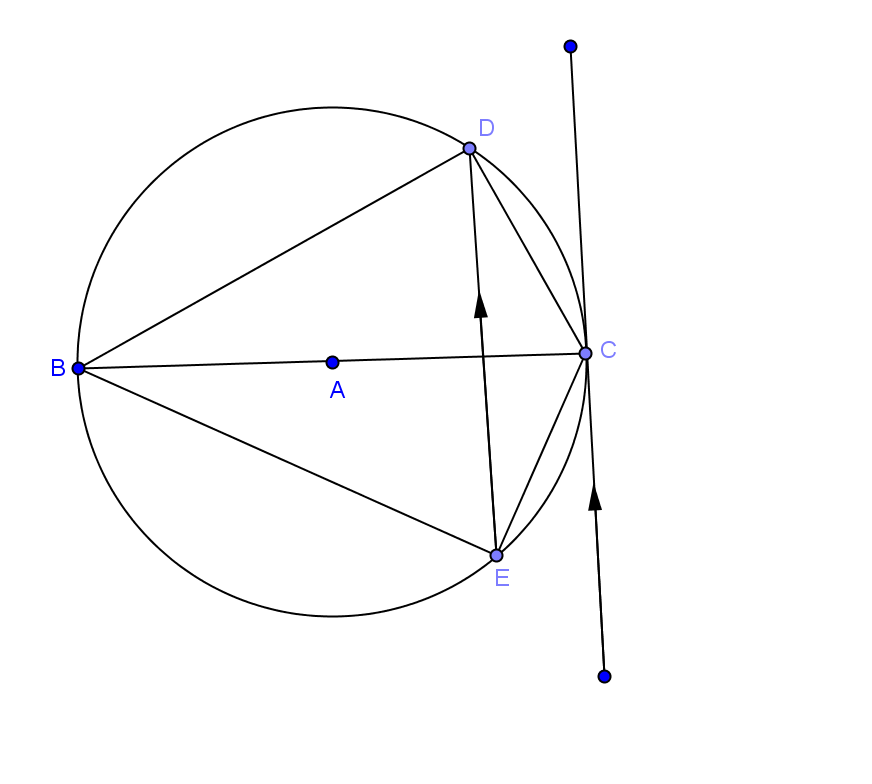 Find .Find .Find In the circle given, .  Prove 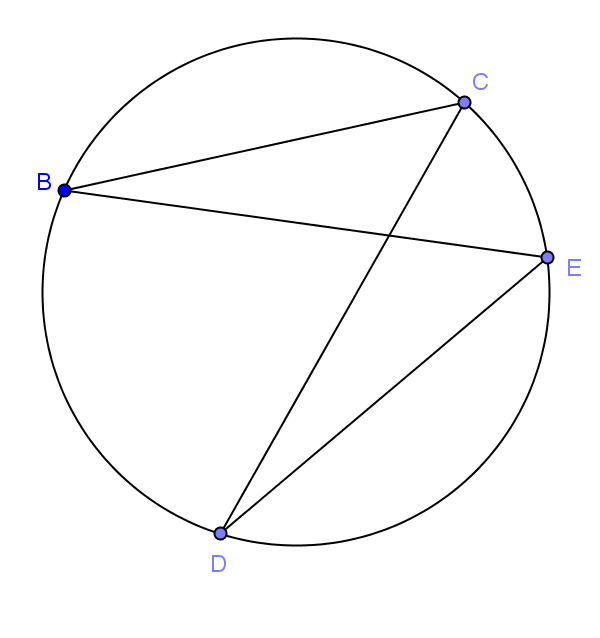 Join .(congruent arcs have chords equal in length)   (angles inscribed in same arc are equal in measure)   (angles inscribed in congruent arcs are equal in measure)
  (AAS)  (corresponding sides of congruent triangles are congruent)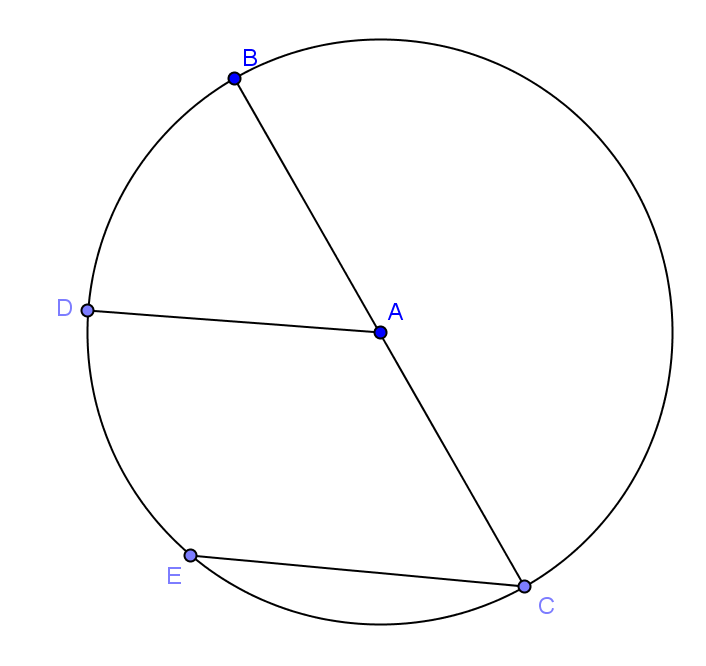 Given circle  with , show .Join , , . 
 (radii)	
 (base angles of isosceles triangles are congruent) 
 (Alternate interior angles are congruent) 	 (sum of angles of ∆)  (substitution)  
  (SAS) 	
  (corresponding parts of congruent triangles)
 (arcs subtended by congruent chords) In circle ,  is a radius and   and .  Find .  Complete the proof.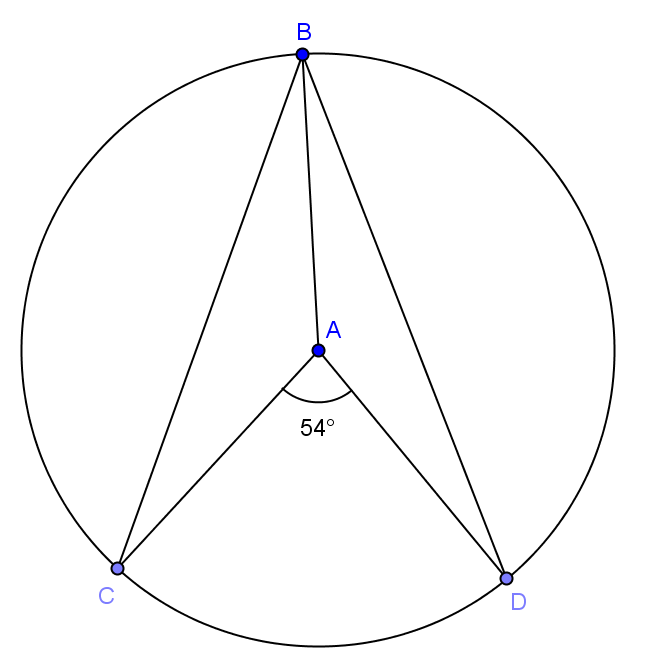 		_____________________________	_____________________________ _______________________               ________________________			__________________________		__________________________	___________________________Chords of congruent arcs; , , angles inscribed in congruent arcs are congruent; , circle; ; ; radii;  , , base angles of isosceles; , angles of triangle equal ; 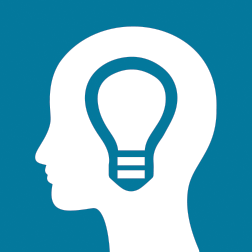 